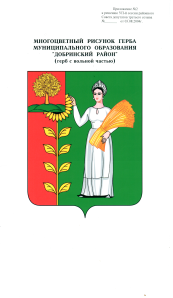 П О С Т А Н О В Л Е Н И ЕАДМИНИСТРАЦИИ СЕЛЬСКОГО ПОСЕЛЕНИЯНИЖНЕМАТРЕНСКИЙ СЕЛЬСОВЕТДобринского муниципального района Липецкой области20.02.2023г.	              	с. Нижняя Матренка			 №  7О внесении изменений в постановление администрации сельского поселения Нижнематренский сельсовет  Добринского муниципального района № 24 от 12.05.2022«Об изменении существенных условий контракта, заключенного до 1 января 2023 года»В соответствии с Федеральным законом от 04.11.2022 420-ФЗ ”О внесении изменений в отдельные законодательные акты Российской Федерации и о приостановлении действия части 5 статьи 2 Федерального закона «О контрактной системе в сфере закупок товаров, работ, услуг для обеспечения государственных и муниципальных нужд», в целях реализации части 65.1 статьи 112 Федерального закона от 05 апреля 2013 года № 44-ФЗ «О контрактной системе в сфере закупок товаров, работ, услуг для обеспечения государственных и муниципальных нужд», руководствуясь Уставом сельского поселения, администрация сельского поселения Нижнематренский сельсовет 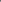 ПОСТАНОВЛЯЕТ:1. Внести изменения в постановление администрации сельского поселения Нижнематренский сельсовет Добринского муниципального района  № 24 от 12.05.2022 «Об изменении существенных условий контракта, заключенного до 1 января 2023 года» следующие изменения:1.1. Наименование постановления изложить в следующей редакции «Об изменении существенных условий контракта, заключенного до 1 января 2024 года».2. Настоящее постановление вступает в силу со дня его официального обнародования.3. Контроль исполнения настоящего постановления оставляю за собой.Глава администрациисельского поселения Нижнематренский сельсовет			                      	В.В. Батышкин